APPENDIX  1(b)Prompt Payments by Public Sector BodiesReporting Template pursuant to Government Decision S29296 of 2 and 8 March 2011 and 28 March 2017 by:The Health Service Executive, the Local Authorities, State Agencies and all other Public Sector Bodies, (excluding Commercial Semi State bodies)Parent Government Department: Department of Business, Enterprise & InnovationPublic Sector Body: IDA IrelandQuarterly Period Covered:  1 July 2020 to 30 September 2020Signed:  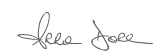 Date:  20th October 2020Please return completed template to:  Parent Department:   Business, Enterprise and InnovationAddress:                        23 Kildare Street, Dublin 2Phone No:                     01-6312249E-mail:                           prompt.payments@dbei.gov.ie DetailsNumberValue(€)Percentage (%) oftotal number of payments madeTotal payments made in Quarter1,38314,838,728100.00%Payments made within 15 days1,32714,428,63695.95%Payments made within 16 days to 30 days53406,9323.83%Payments made in excess of 30 days that were subject to LPI and compensation costs33,1590.22%Payments made in excess of 30 days that were not subject to LPI and compensation costs00.00%Amount of late payment interest (LPI) paid in Quarter360.22%Amount of compensation costs paid in Quarter31500.22%